Union United Methodist Church 2 North Laws StreetBridgeville, DE 19933302-337-7409
   December 4, 2016The Lord’s Day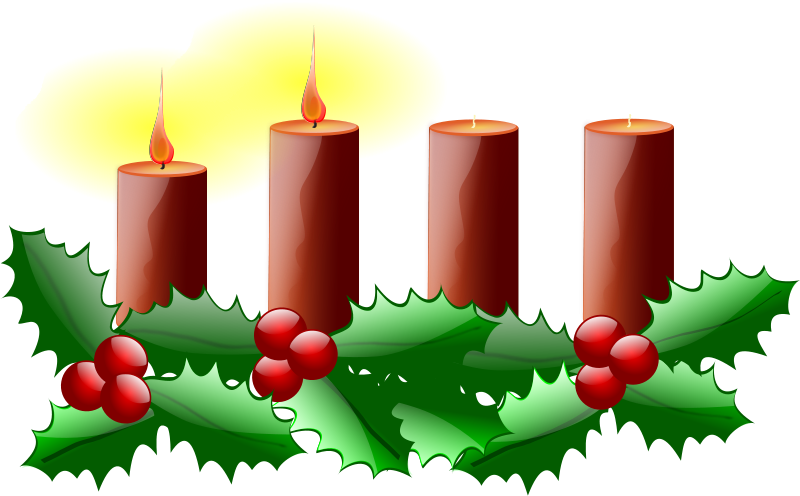 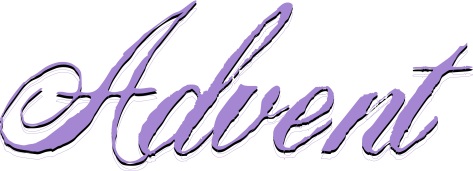 StaffConference Bishop:  Bishop Peggy JohnsonDistrict Superintendent:  Rev. Dr. Kyung-Hee SaSenior Pastor:  Rev. James Penuel IIIMinisters:  All Baptized ChristiansWorship Celebration:  December 4, 2016                                                      9:00 AM & 11:00 AM Union United Methodist Church		Second Sunday of AdventWelcome to Union UMC!  Where we are Building Bridges Together Using Our Heads, Hands & Hearts for Jesus.9:00 AM SERVICE *Praise Song		       “It’s Love that Makes the World Go Round”                         Praise Team     Welcome and Opening Prayer 					                                    Pastor Jim                               Announcements							                                    Pastor Jim   Lighting of the Advent Candle                 Isaiah 11:1-10 (pg. 532)                                The Farris Family      Advent Song:	Light the Advent candle two, think of humble shepherds who		Filled with wonder at the sight, of the child on Christmas night.		Candle, candle burning bright, shining in the cold winter night.		Candle, candle burning bright, fill our hearts with Christmas light.Children’s Story Time                                                                                                     Rachel Hovermale                    (Immediately following the story, children age 4 through 6th grade leave for Sunday School.)  *Praise Song  		             “Come, Thou Long Expected Jesus”                                Praise TeamPassing of the Prayer Stole 
Silent Prayer
Prayers of the People                                                                                                    The Lord’s Prayer		           			                                                  (On Screen)	      *Praise Song                                                 “Even So, Come”                                                 Praise TeamScripture                                                   I John 4:7-12  (pg. 811)                                    Bruce WilliamsonSermon	                                                 “Love That Gives” (LOVE)                                            Pastor Jim           Welcome to our Newest MembersTithes and Offerings                                         	Communion			       		                                                                        (pg. 12)*Doxology*Closing Song	                                         “Everlasting God”                                                  Praise Team                                                                                                                *Benediction							                                     Pastor JimUnion United Methodist Church
Please sign the attendance register and make any changes in your information.Please note:   The Nursery is available during the service for infants up through 3 years of age.  Hearing assistance is available in the entrance area of the church. A Gift bag is available in the entrance area for first-time visitors.  Coloring books and crayons for children are available in the entrance area of the Church.11:00 AM SERVICEPrelude            			  Welcome and Announcements						                     Pastor JimLighting of the Advent Candle                Isaiah 11:1-10 (pg. 532)                     Bob & Josie Hunsberger      Advent Song:	Light the Advent candle two, think of humble shepherds who		Filled with wonder at the sight, of the child on Christmas night.		Candle, candle burning bright, shining in the cold winter night.		Candle, candle burning bright, fill our hearts with Christmas light.*Call to Worship							                             Nancy Libertini                     Leader:  Each Christmas we celebrate God’s gift of love, but our words and actions this busy season        are often impatient and unkind.People:  Forgive us, heavenly Father, and teach us to walk in love, as Christ walked.Leader:  Beloved, let us love one another.People:  For love is from God, and whoever loves has been born of God and knows God.Leader:  In this the love of God was made manifest among us, that God sent his only Son into the world.People:  So that we might live through him.Leader:  In this is love, not that we have loved God but that he loved us and sent his Son to be the      atoning sacrifice for our sins.People:  Beloved, if God so loves us, we also ought to love one another.Leader:  Advent Lord, help us to love others as you love us.People:  Make us bold witnesses to the good news of your saving love so others will come to      worship you as Lord. *Opening Prayer   (unison)	 					             Nancy Libertini                                          This is Advent, season of promise. In our worship we prepare for the birth of a baby          in a dusty stable in Bethlehem, and remind ourselves that this child will become the           Savior of the World who will return again in power and glory to draw all of your children          together with songs of everlasting praise. The promise of the baby is also the promise           of eternal life to all who believe.  AMEN.*Hymns                                                “Emmanuel, Emmanuel”                                                UMH #204                                                       “O Come, O Come, Emmanuel”                        UMH #211 (vs. 1, 2, 7)Passing of the Prayer StoleSilent Prayer
Pastoral Prayer							                                    Pastor JimThe Lord’s Prayer   							                     (on screen)Anthem	                     	                        “Come to the Light”                                            Chancel Choir*Hymn                                        “I Want to Walk as a Child of the Light”                                  UMH #206Scripture		                         I John 4:7-12  (pg. 811)                                      Nancy Libertini                                                 Sermon	                                                  “Love That Gives” (LOVE)                                           Pastor Jim           Tithes and Offerings                     Offertory			“Love Came Down at Christmas”Communion			       		                                                                        (pg. 12)*Doxology                                                                                                                                        UMH #94*Closing Hymn 	                               “Blessed Be the God of Israel”                                        UMH #209        *Benediction						                                                   Pastor Jim	             *Postlude*Please Stand As You Are Able 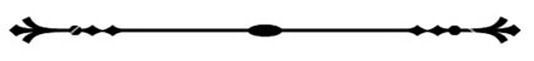 Prayer Stole Opportunity - Each week during the worship service we ask someone to take the prayer stole as a reminder to pray for our church and its ministries for 15 minutes a day.  Return the stole the following Sunday.  Let us all continue to pray for our church. 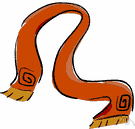 Offering Envelopes – Offering envelopes for 2017 are now available in the narthex.  Contact Sherry Holmes if you have any questions.  Community Food Pantry – December has been designated as “baked beans month”. Place donations in the designated area in the narthex, in the church office, or drop off at the Food Pantry. Summer Camp 2017 – If you are interested in possibly attending Camp Pecometh next summer, please complete the Intent Form available in the narthex and return to Jenny Keim TODAY.  This allows the scholarship committee to plan in advance for camp scholarships.Needleworkers Ministry – Our needleworkers are in need of yarn to continue their ministry of knitting and crocheting items to give away to those visiting our Food Pantry.  Partial or full skeins of any color yarn may be dropped off to the Food Pantry at any time. 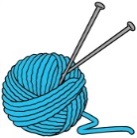 Christmas Love Offering - At this time of year, let’s show our love and appreciation for Pastor Jim and Amber in a tangible way.  We are collecting monetary gifts to present to him on Sunday, December 18th.   Place your love gift in the coin envelopes available in the narthex or in a pew envelope and clearly indicate “Pastor’s Christmas Gift” and place in the offering plate during the worship service.  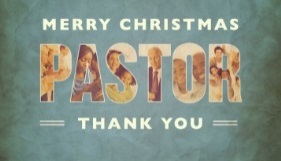 God’s Fire Youth Group - (grades 7th – 12th) – God’s Fire youth will be meeting this evening at 6pm. (Note:  Sunday, Dec. 11th Christmas Caroling [2:30pm] @ Country Rest Home, immediately followed by Sticks practice).   Christmas “Mitten Tree” & Baskets:   TODAY is the last Sunday to take a mitten from our tree.  Please have your wrapped gifts (with the mitten attached) to the church by Dec. 11th (or sooner!).  Contact Jean Wilson or Jane Clifton if you need more information. Delivery of gifts will be on Saturday, Dec. 17th – help is needed for delivery as well.  If you want to donate money, we will shop for you.  Please give money to Alma Fleetwood, Jane Clifton, or Jean Wilson.  Baskets:  Items needed are:  peanut butter, jelly, mac & cheese, stuffing, gravy, instant potatoes, cereal, soup, crackers, pudding packs, apple sauce, fruit cups, canned pastas.  Bring your items to the church office or place in the narthex clearly marked Christmas Baskets.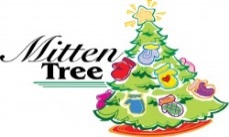 Aging Faithfully - Wednesday, Dec. 7th from Noon until 1:30pm.  A light lunch will be served. In January we will resume our regular schedule of meeting the second Wednesday of each month. “A Disciple’s Path” – The last Bible Study date with Pastor Jim is on Tuesday, Dec. 13th at 7pm.  Christmas Float - “All Aboard” for the Union UMC Christmas Float!  Join us at the Bridgeville Parade on Saturday, Dec. 17th at 4:30pm to see Union’s Christmas parade float entry.  (Union’s “All Aboard” float participated in the Seaford Christmas parade this past weekend.)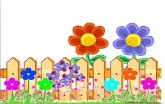 Food Drive – The Woodbridge School District will be holding their annual food drive Dec. 6th – 16th.  Non-perishable food items will be delivered daily during that time.  If you are available to help sort the items, your help would be appreciated. 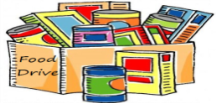 Christmas Musical & Reception – Sunday, Dec. 18th at 10am.  Join us for a musical celebration of Christmas.  Immediately following the service, the Worship Committee will host a reception in honor of all members of the Music Department in appreciation of the wonderful music they provide throughout the year.  Finger foods and appetizers are needed (cheese and fruit trays, cookies, brownies, etc. - please no cakes or pies). A sign-up sheet will be passed around this morning at both services so that we can determine what is needed. If you or a family member is involved in the music ministries, do not sign up to bring anything.  We hope that you will join us as we honor those who give of their time and talents for us to enjoy.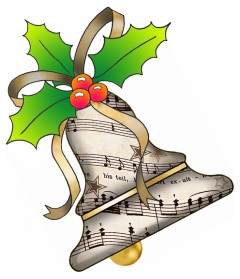 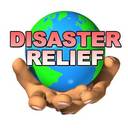 Disaster Relief – A member of the Farris family is working with the American Red Cross and a local fire company in the Gatlinburg, TN area to collect relief items for the fire victims.  Items include:  blankets, non-perishable food, toiletries, over-the-counter medications, and cough drops.  Any donations are appreciated and can be placed in the drop-box located in the foyer area.             I wish to extend my heartfelt thanks to my precious family at Union for the prayers, the cards, the treats and best of all, the love during my recovery.  I have been so humbled by your prayers. I thought God had taught me about patience when I raised my children, but He decided this time the lesson was about me!  Not an easy task!  How blessed we are to have a Father who loves to hold us in His arms!  Thank you so much.  I look forward to returning to church!               Love,   Nancy LibertiniSunday Worship Leaders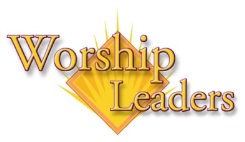 Today’s Worship LeadersDecember 4, 2016Next Week’s Worship LeadersDecember 11, 2016Note:  All announcements and items for the bulletin are due by Wednesday at 1:00 pm.Lily’s Fence Update - $4,440 has been raised so far placing us approximately 65% of the way to reaching our goal of $7,000.  We’re stepping out on faith and the fence was constructed last week.  A $30 donation covers the cost of one foot of fencing.  Donations toward this project should be clearly marked “Lily’s Fence” and placed in the offering plate.  UUMC’S Week-at-a-Glance Calendar 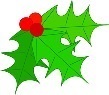 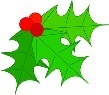 Church Staff 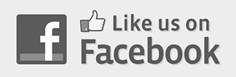 The Church Mouse Consignment Boutique & Art Gallery - Open 10am-4pm Thursday – Saturday – A ministry of UUMC.   Bring us your items and we’ll sell them for you -- come join our consigning team.  We’re looking for home décor items, furniture, quilts, glassware, ladies accessories, and much more --for a complete listing visit www.unionunitedmethodistde.org.  Any questions, please call (302-956-0591) or e-mail:  church_mouse@comcast.net.  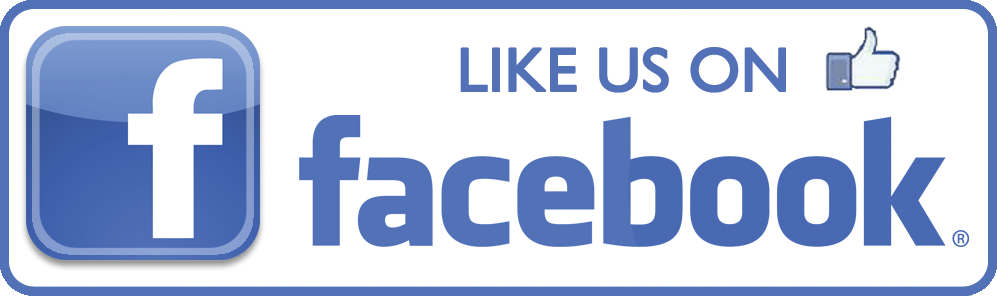 "Don't forget the Church Mouse when doing your holiday shopping and at other times during the year. There is a large inventory of handmade crafts, jewelry, furniture, lamps, Christmas items, etc. available.  Plus a new Princess Corner has recently been created with items available for young girls".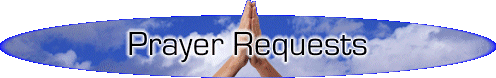 9:00 AM – Contemporary Worship11:00 AM – Traditional WorshipWorship Leader(s)Praise TeamNancy LibertiniScripture Reader / LiturgistBruce WilliamsonNancy LibertiniAdvent Scripture & CandleThe Farris FamilyBob & Josie HunsbergerChildren’s StorytellerRachel Hovermale------------------------GreetersPhillip & Donna MowbrayDaryl King & Donald SmithUshersDavid KnowlesJohn ClawsonNursery Care ProvidersJanet Snyder, Jacqueline Reighard,  and Rob MitchellTiffany Snyder & Elizabeth ReighardFinance Committee CounterDon HeflinDon Heflin9:00 AM – Contemporary Worship11:00 AM – Traditional WorshipWorship Leader(s)Praise TeamNancy LibertiniScripture Reader / LiturgistKeith McCoyNancy LibertiniAdvent Scripture & CandleThe Tucker FamilyJane Clifton & Louise TyndallChildren’s StorytellerJanet Snyder------------------------GreetersGarry & Carla KillmonDottie Van Helmond & Helen LawsonUshersDavid KnowlesJohn ClawsonNursery Care ProvidersJill or Aaron Jackson and Jennie BradleyRachel Hovermale and TBDFinance Committee CounterDon HeflinDon HeflinSunday – 12/4/16 – The Lord’s Day – Second Sunday of Advent9:00 am – Contemporary Worship & Children’s Sunday School10:00 am – Youth and Adult Sunday School Classes 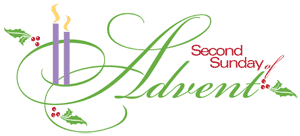 11:00 am – Traditional Worship2:00 pm – Memorial Service for Kay Lewis6:00 pm - God’s Fire Youth GroupMonday – 12/5/2016 11:00 am – Exercise Class5:30 pm – Joyful Ringers PracticeTuesday – 12/6/2016Wednesday – 12/7/201611:00 am – Exercise ClassNoon – Aging Faithfully7:00 pm – Jubilee Handbell Practice Thursday – 12/8/20167:00 pm – Choir PracticeFriday – 12/9/201611:00 am – Exercise ClassSaturday – 12/10/2016PositionE-MailPhonePastor Jim PenuelSenior Pastorumcpastorjp@gmail.com(Home) 302-337-8427(Office) 302-337-7409Debbie VogelsangOffice Manageruumchurch@comcast.net(Office) 302-337-7409Karl ReighardMedia Techniciankarl.reighard@delmarva.comkarl.reighard@delmarva.comSteve JohnsonDirector of Music Ministriesstevejohnson523@hotmail.comstevejohnson523@hotmail.comWeb:  www.unionunitedmethodistde.orgWeb:  www.unionunitedmethodistde.orgE-mail:  uumchurch@comcast.netE-mail:  uumchurch@comcast.netGladys AdamsJeff & Devon Allen & FamilyDee BallogTina BusbyRobin CastleKelly Marie CaudillDonna CariniJames & Charlotte CooleyTom CrockettDriscoll & Torbert FamiliesRon FleetwoodThe Gaunt FamilyNancy Germanos Connie HartzellPat HoldenChuck HolmesMarty HolmesBob HoyerFrank & Charlotte HunsbergerChristopher JacksonThe Family of Lisa JeffersonRenie JeffersonKen JonesBeth JudyTara KeelJan Marie KolnutElizabeth KroneThe Family of Kay LewisSharlene LewisNancy LibertiniRalph & Betty LockardThe Marvel FamilyTrey McDyreAndrew McVeyGene & Marialice McVeyLaurel MelendezGrant MiltonCaroline MitchellBryce MooreHollis & Mary Noel & FamilyRick PasswatersVirginia PepperKevin Ramey Walt & Janice RudyPat RussellDavid SampsonKay SeitzBonnie SmithTim SniderCharlotte SpeicherKurt SpicerElisabeth TassoneGlenn TaylorRuth Ann TullTrey & Tyler TyndallBill and Ellen VanderwendeJoanna VanormanMarjori VanucciBonnie WalkerLauren WeaverLinda & John WheedletonSherry WhisetteJennifer WilliamsBeverly WrightMarian WyattLocal Schools & TeachersMilitary & VeteransMissionaries Open Ministry Positions at Union ChurchTeen ChallengeHome of HopeOur NationManor House1001 Middleford RoadSeaford, DE  19973Country Rest Home12046 Sunset LaneGreenwood, DE  19950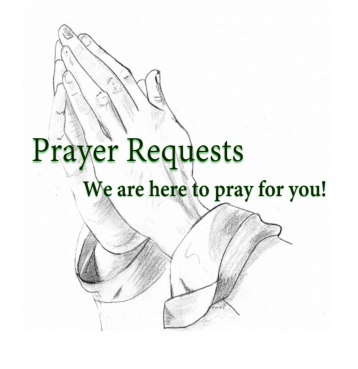 Manor House1001 Middleford RoadSeaford, DE  19973Millie LegerManor House1001 Middleford RoadSeaford, DE  19973Milford Place500 S. Dupont Blvd.Milford, DE  19963Jack Bennett  #17Ann Brenner #273Mary Lankford #2George Marshall #102Milford Place500 S. Dupont Blvd.Milford, DE  19963Jack Bennett  #17Ann Brenner #273Mary Lankford #2George Marshall #102Gloria Trivits